På din forside i lectio vælger du "opgaver". Dernæst trykker du på "eksamen" (står under linjen ved siden af "opgaver").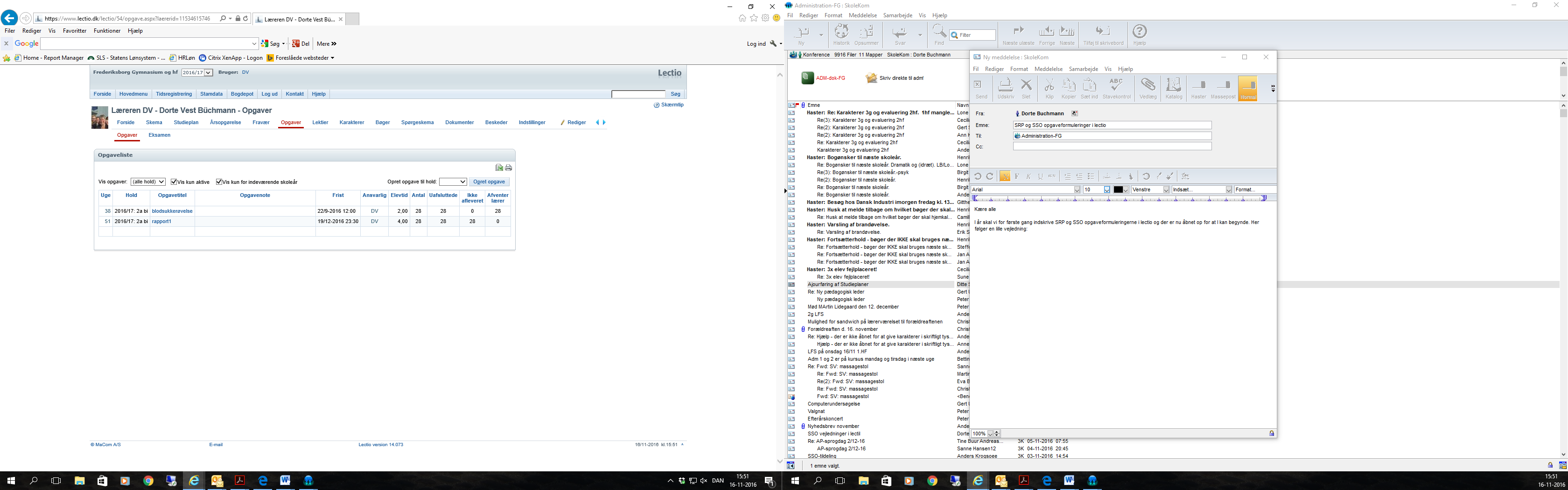 Du skal nu gå ned nederst på den side der kommer frem (Der kan nemlig øverst være uafsluttede at-opgaver fra sommerens eksamen - jeg HAR bedt Lectio om at fjerne det).Her dukker en boks frem med titlen "prøvehold, der skal have opgaveformulering":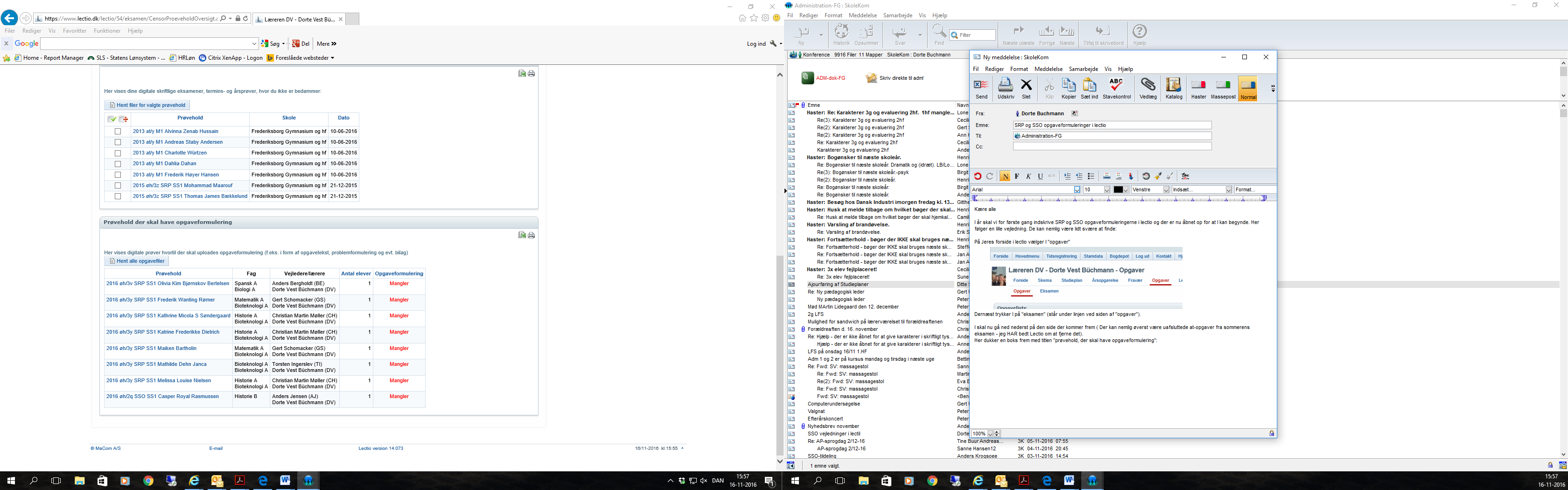 Nu klikker du på den enkelte elev og kan vælge skabelon. Husk at vælge den rigtige skabelon. Der er skabeloner til både SRP og SSO: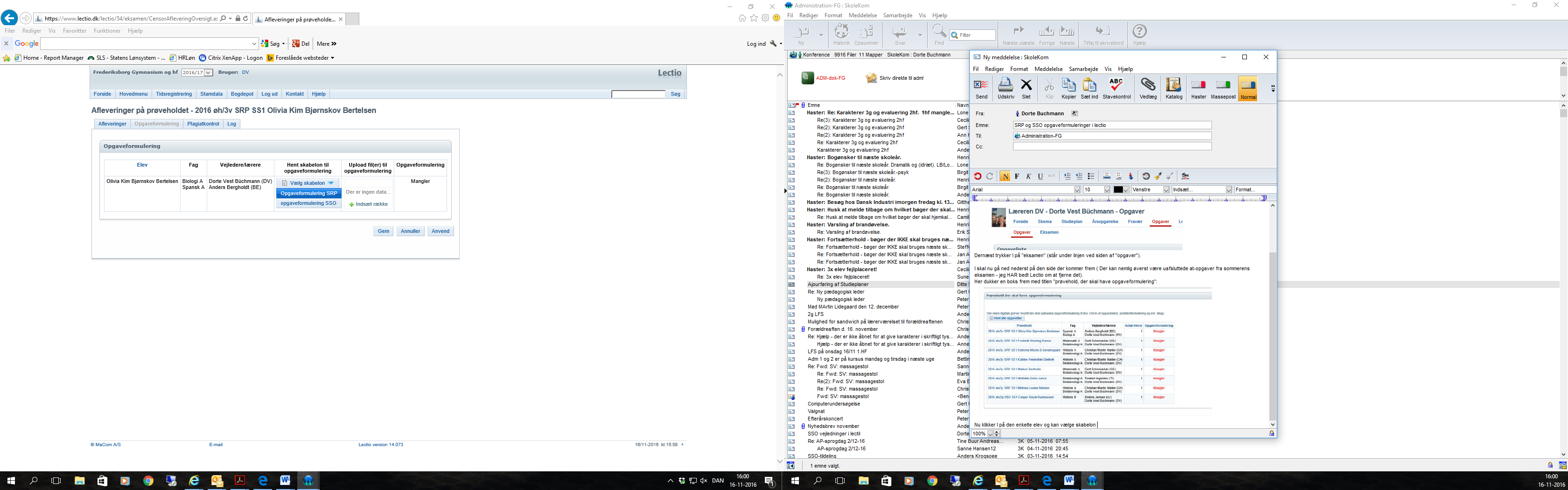 Skabelonen udfyldes og gemmes på egen computer. Når der er to vejledere er det en god ide at aftale hvem der skriver opgaveformuleringen ind. Nu uploades opgaveformuleringen ved at du trykker på ”indsæt række på det grønne kryds” og ”Vælg ny fil” Find opgaveformuleringen hvor du gemte den på egen computer og tryk gem. Hvis der hører bilag til opgaven kan de uploades ved at indsætte ny række under den uploadede opgaveformulering.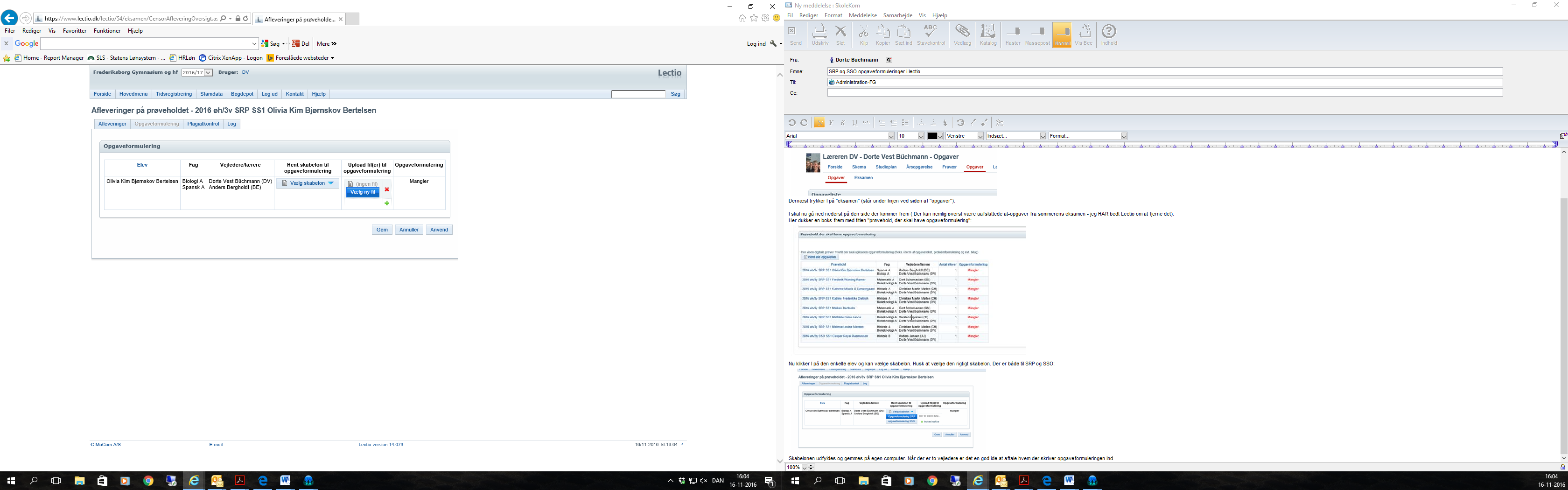 